14.10.2022 Впервые  в МБОУ СОШ  №24  Волонтеры –Победы проводили праздник День отца. Волонтеры- Победы провели мастер-класс, сделали подарок папе своими руками.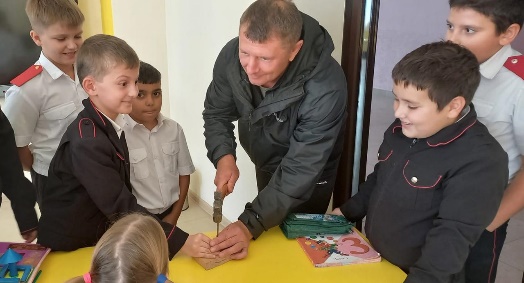 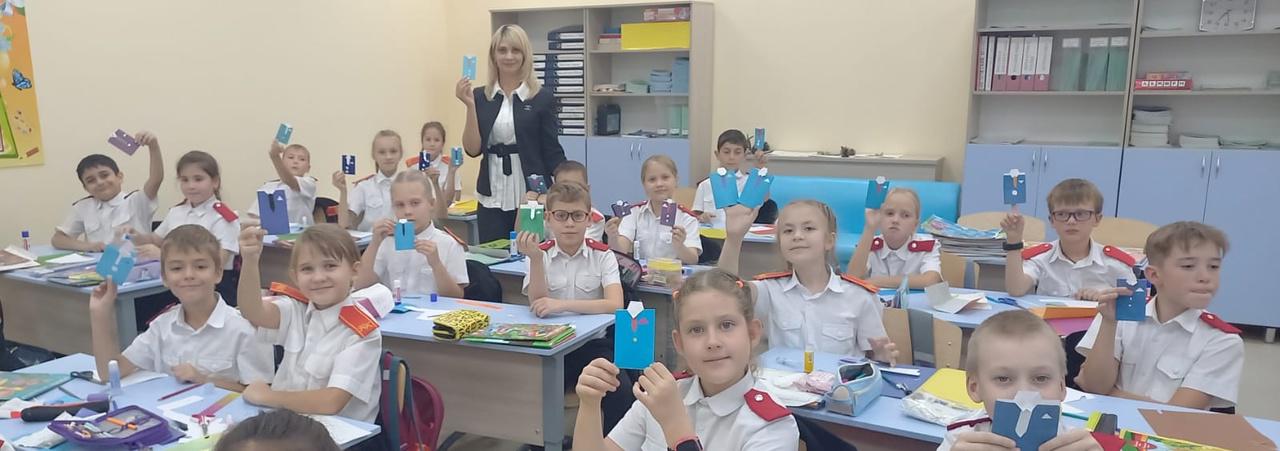 15.10.2022 В рамках акции "Чистый двор" Волонтеры – Экологи привели в порядок теплицу на школьном участке, произвели сбор урожая, подготовили почву к зиме.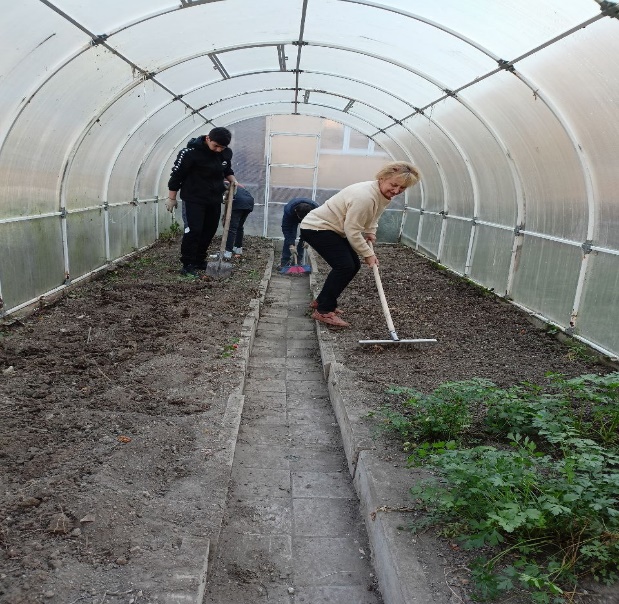 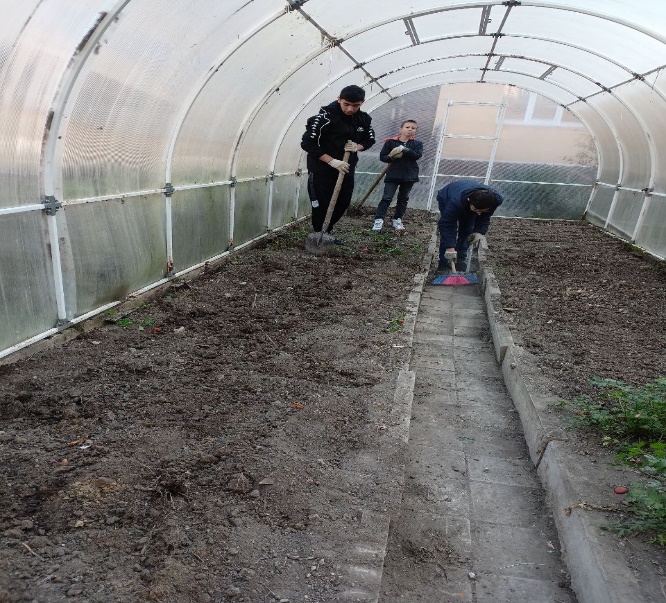 17.10.2022 года В рамках профориентационной работы среди обучающихся 9-х классов Волонтеры -медики провели лекцию по теме: «Профориентация школьников в медицину».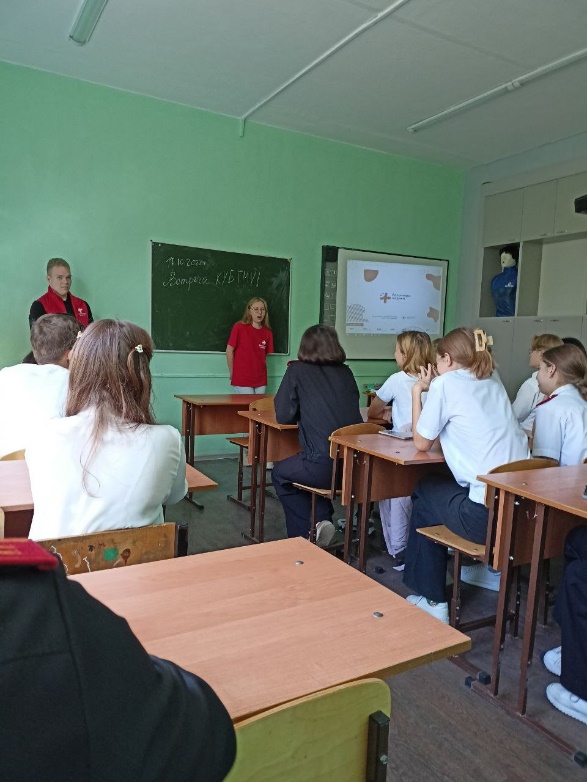 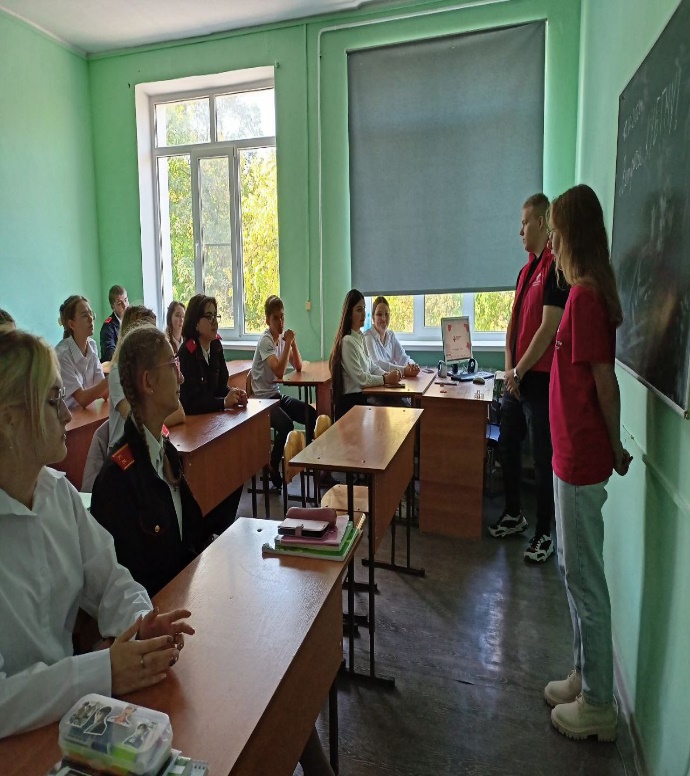 5.10.2022 Волонтеры –Победы в рамках празднования Дня учителя провели интеллектуальную игру между командами учителей и волонтерами «Сто к одному»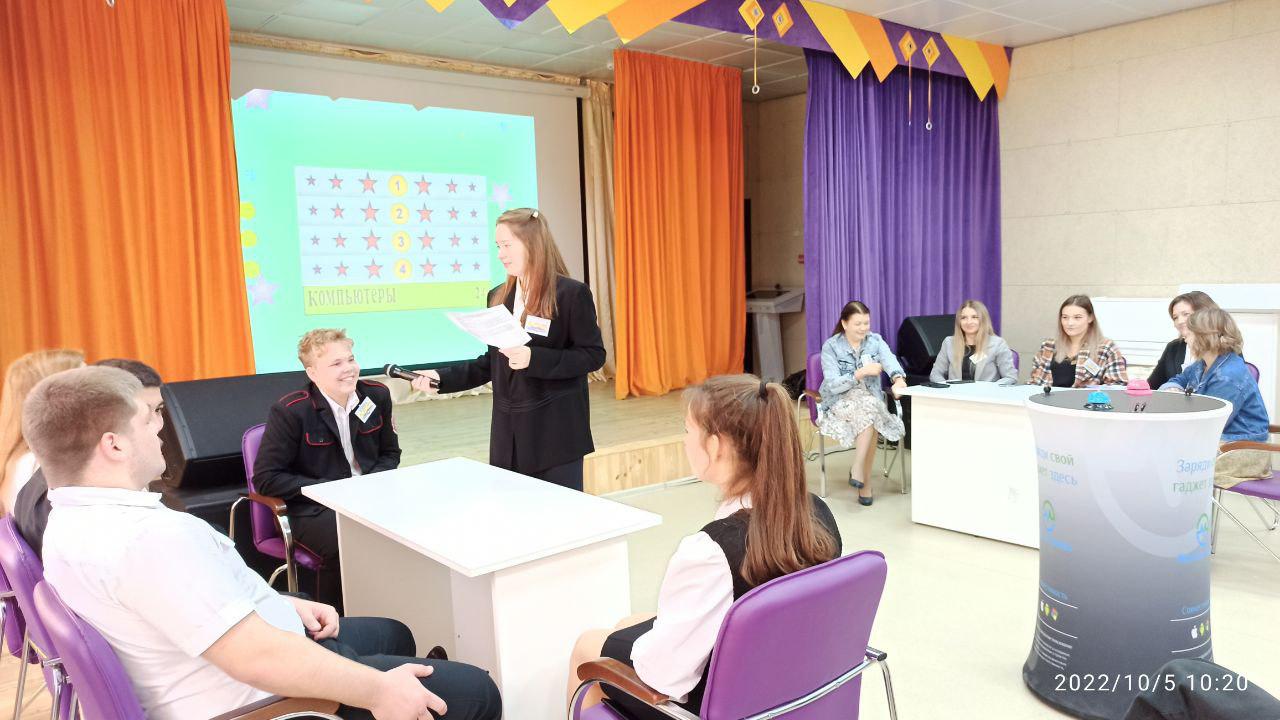 14.10.2022 Ежегодно на посвещение в Казачат, Волонтеры -экологи